UNITATEA  ADMINISTRATIV-TERITORIALA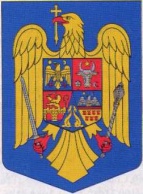 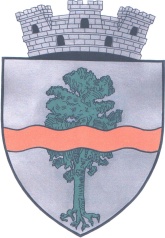 ORASUL PUCIOASA DIRECTIA ECONOMICA – BIROUL VENITURI Str.Fantanelor nr.7, orasul Pucioasa, judetul DambovitaTelefon: 0245/232.277; Fax:0245/760.484E-mail:info@primpuc.roNr. 24640 /12.10.2016	Dosar de executare 18187/16.02.2015ANUNT PRIVIND VANZAREA PENTRU BUNURI MOBILEAnul 2016 luna OCTOMBRIE 12In temeiul art. 250 alin. (2) din Legea nr. 207/2015- privind Codul de procedura fiscala, se face cunoscut ca in ziua de 07.11.2016 ora 10.00, la sediul U.A.T. Oras  Pucioasa din str. Fantanelor nr.7, judetul Dambovita, se va vinde prin licitatie publica, prin prezentare de oferte, bunul mobil aflat in proprietatea S.C. STROMIG COM SRL, CUI- 17365397, cu sediul in Pucioasa, str. I.L. Caragiale nr. 25, jud. Dambovita,  dosar de executare nr. 18187/16.02.2015, si anume:*Regimul si cotele de taxa pe valoare adaugata aplicabile pentru vanzarea bunurilor mobile sunt cele prevazute de Legea nr. 227/2015 privind Codul Fiscal, cu modificarile si completarile ulterioare.Invitam pe toti cei care pretind vreun drept asupra imobilului ce se vinde sa instiinteze   despre aceasta organul de executare, inainte de data stabilita pentru vanzare.Cei interesati in cumpararea bunului sunt invitati sa se prezinte, la data si ora stabilita pentru vanzare si sa depuna la registratura U.A.T. Oras Pucioasa, cu o zi  inainte de data fixata pentru licitatie, respectiv pana in data de 04.11.2016, ora 12.00, urmatoarele documente:* oferta de cumparare insotita de:         - dovada platii taxei de participare reprezentand 10%  din pretul de pornire al licitatiei, facuta la casieria U.A.T. Oras Pucioasa, sau la Trezoreria orasului Pucioasa in contul RO09TREZ24A51020103200130X ( U.A.T. Oras Pucioasa CIF 4280302), sau dovada constituirii garantiei sub forma scrisorii de garantie bancara, la cursul de schimb din ziua depunerii ofertei de cumparare;* imputernicirea persoanei care il reprezinta pe ofertant;* pentru persoanele juridice de nationalitate romana, copie de pe Certificatul unic de inregistrare eliberat de Oficiul Registrului Comertului; * dovada emisa de organele fiscale ca nu au obligatii fiscale restante (certificat fiscal emis de organul fiscal de la domiciliul ofertantului sau/si de la U.A.T. Oras Pucioasa);* pentru persoanele juridice straine, actul de inmatriculare tradus in lb. romana;* pentru persoanele fizice romane, copie dupa actul de identitate;* pentru persoanele fizice straine, copie dupa pasaport, urmand sa se prezinte la data stabilita pentru vanzare la locul fixat in acest scop. Impotriva prezentului inscris, cel interesat poate introduce contestatie la instanta judecatoreasca competenta, in termen de 15 zile de la comunicare sau luare la cunostinta, in conformitate cu prevederile art. 260-261 din Legea nr. 207- privind Codul de procedura fiscala.Potrivit  dispozitiilor art. 9 alin. (2) lit.d din Legea nr. 207/2015,                                                                                                        cand urmeaza sa se ia masuri de executare silita, nu este obligatorie audierea contribuabilului. Pentru informatii suplimentare, va puteti adresa direct la sediul nostru sau la tel. 0245/232277 interior 222. Data afisarii: 24.10.2016             CONDUCATORUL ORGANULUI FISCAL LOCAL Primarul U.A.T. Orasul Pucioasa,ING. ANA CONSTANTIN EMILIAN	     SEF BIROU VENITURI					             INSPECTOR,	Ec. SOLOMON GABRIELA 				    Insp. STANCIU LIGIADenumirea bunului mobil, descriere sumara: (se vor indica drepturile reale si privilegiile care greveaza bunurile, daca este cazul)Pretul de evaluare sau de pornire al licitatiei diminuat cu 25%, exclusiv TVA*Autoturism  M1, marca Dacia -2005Nr. identificare:UU1LSDAAH34589675Capacitate cilindrica- 1390 cmcCuloare- GALBENNr. inmatriculare- DB-07-LVDSursa de energie: benzina Puterea motorului- 55 KW2.847 LEI